Информационно-методические материалыпо вопросам организации и проведения областного фестиваля народного творчества «Салют Победы»,посвященного 75-летию Победы в Великой Отечественной войне1941-1945 годов_____________________2020 годСОДЕРЖАНИЕВведение Цели и задачи фестиваляУчредители и организаторы фестиваляО логотипе фестиваляПорядок и сроки проведения  фестиваляЖюри фестиваля и критерии оценкиРекомендации по репертуаруВведениеВ соответствии с Указом Президента Российской Федерации от 9 мая 2018 г. No211 Российский организационный комитет «Победа» осуществляет координацию деятельности федеральных органов исполнительной власти, органов исполнительной власти субъектов Российской Федерации, органов местного самоуправления и общественных объединений по подготовке и проведению мероприятий, посвященных 75-й годовщине Победы в Великой Отечественной войне 1941–1945 годов. Общий (сквозной) сценарий проведения массовых мероприятий в дни торжественных празднований, связанных с 75-летием Победы в Великой Отечественной войне 1941–1945 годов, 8–9 мая 2020 года в субъектах Российской Федерации предполагает организацию во всероссийском масштабе общественно-патриотических акций.Министерство  культуры Оренбургской области, ГАУК «Региональный центр развития  культуры Оренбургской области» проводят с декабря  2019 года по апрель 2020 года областной фестиваль народного творчества «Салют Победы», посвященный 75-летию Победы в Великой Отечественной войне 1941-1945 годов (далее - фестиваль).Цели и задачи фестиваляЦель фестиваляФестиваль проводится с целью дальнейшего развития самодеятельного народного творчества, формирования гражданских и нравственных ориентиров, патриотического сознания населения Оренбургской области на примерах героической истории нашей Родины. Задачи фестиваля- пропаганда художественными средствами подвига народа, отстоявшего независимость Отечества;-  воспитание у молодого поколения уважения к воинской славе Отечества и памяти героев;- выявление новых самодеятельных коллективов и отдельных исполнителей, юных талантов и дарований;- совершенствование творческого исполнительского мастерства коллективов народного творчества;- воспитание у зрителей и исполнителей художественного вкуса;- широкая пропаганда местных традиций народного творчества;- повышение профессионального уровня руководителей коллективов народного творчества;- стимулирование творчества профессиональных и самодеятельных авторов по созданию современных высокохудожественных произведений;- способствование культурному и духовному развитию детей и молодежи.Учредители и организаторы фестиваляУчредителем фестиваля является министерство культуры Оренбургской области. Организаторы: - ГАУК «Региональный центр развития культуры Оренбургской области; - Органы исполнительной власти муниципальных образований Оренбургской области.О логотипе фестиваляПри художественном оформлении сцены, плакатов, баннеров, презентаций, печатной и сувенирной продукции, а также любых других коммуникационных форматов визуализации областного фестиваля «Салют Победы» следует придерживаться единого стиля и использовать логотип празднования 75-летия Победы, который был разработан рабочей группой мероприятий и утвержден Организационным комитетом по подготовке и проведению празднования 75-й годовщины Победы в Великой Отечественной войне 1941–1945 годов (см. Приложение 1). Логотип празднования — художественный символ, представляющий собой стилизованное изображение цифры 75. Красные стрелки логотипа, обозначающие юбилейный год празднования Победы, отсылают к элементам военной картографии и символизируют динамику боевых действий и продвижение советских войск, штурм вражеских позиций. Преимущественная ориентация стрелок вверх ассоциируется с победным, оптимистичным настроением. Примечание 1: Во избежание искажения логотипа, Организационным комитетом был заранее разослан его образец в МО Оренбургской области.Порядок и сроки проведения  фестиваляФестиваль проводится в три этапа.I этап: декабрь 2019 года – январь 2020 года, в районах и городах Оренбургской области.На первом этапе в фестивале принимают участие учреждения культуры всех ведомств, любительские коллективы и творческие объединения всех жанров и направлений. Органами управления культурой муниципальных образований Оренбургской области создаются оргкомитеты по проведению первого этапа фестиваля (далее – местный оргкомитет). Местный оргкомитет формирует состав жюри первого этапа, самостоятельно формирует программу выступления творческих коллективов и отдельных исполнителей муниципального образования на втором (зональном этапе) фестиваля. Творческие коллективы, не входящие в структуру муниципальных учреждений культуры, и желающие принять участие в фестивале, обращаются в местный оргкомитет, который принимает решение об их участии.В рамках фестиваля проводятся творческие отчеты, смотры, конкурсы, тематические выставки работ самодеятельных художников, фотолюбителей, мастеров ДПИ, видео-объединений.Программа выступлений творческих коллективов и отдельных исполнителей должна отвечать требованиям, предъявляемым к данному жанру (см. Приложение 2).Примечание 2: Непременное и обязательное условие – это проведение I этапа в районах и городах Оренбургской области. Представление любительских коллективов и творческих объединений всех жанров и направлений сразу на II этап является не допустимым!II этап: 30 января - 5 апреля 2020 года Второй этап фестиваля проводится согласно графику, утвержденному приказом министерства культуры Оренбургской области.На данном этапе принимают участие в фестивальных программах коллективы и отдельные исполнители, мастера ИЗО и ДПИ, отобранные решением жюри на первом этапе фестиваля.Примечание 3: Программа выступления творческих коллективов района (города) не должна превышать 60 минут. При наличии свыше 5 коллективов, носящих звание «Народный самодеятельный коллектив», предоставляется дополнительное время – 3 минуты на каждый такой коллектив.Соблюдение регламента выступлений программ творческих коллективов обязательно!Использование плюсовых фонограмм в фестивале запрещается. Жюри имеет право снять с участия в фестивале коллектив, использующий плюсовую фонограмму.Участие коллективов, носящих звание «Народный самодеятельный коллектив», обязательно!Допускается заочное участие в фестивале. В случае невозможности по объективным причинам принять участие во втором этапе фестиваля, органы управления культурой муниципальных образований Оренбургской области заранее в письменном виде (с указанием причин) извещают организатора фестиваля. Кроме того, в адрес организатора (ГАУК «Региональный центр развития культуры Оренбургской области» ул. Пролетарская, 24, г. Оренбург, 460000) направляется запись концертной программы на электронных носителях с обязательным приложением программы.III этап фестиваля (заключительный)  состоится  25 апреля 2020 года в городе Оренбурге. Для участия в гала-концерте, по решению организатора фестиваля, приглашаются лучшие творческие коллективы и отдельные исполнители Оренбургской области.  График проведения зональных этапов фестиваля (см. Приложение 3).Заключительный гала-концерт фестиваля пройдёт 25 апреля 2020 г. в г. Оренбурге.Жюри фестиваля и критерии оценкиЖюри фестиваляЖюри фестиваля (далее – жюри) формируется организатором из специалистов ГАУК «Региональный центр развития культуры Оренбургской области», представителей министерства культуры Оренбургской области, видных деятелей культуры и искусства региона, преподавателей учебных заведений сферы культуры и искусства.Критерии оценкиГлавным критерием при выборе фестивальных произведений является их художественная ценность.Критерии оценок фестивальных программ:-	отражение темы фестиваля;-	разнообразие жанров;-	мастерство исполнения;-	сохранение самобытных традиций;-	режиссура программы;-	художественная ценность репертуара;-	отражение в репертуаре местного материала как традиционного, так и современного.	Примечание 4 (о поощрении участников фестиваля): Решением жюри на заключительном гала-концерте фестиваля народного творчества лучшие творческие коллективы, отдельные исполнители, мастера ДПИ и ИЗО, организаторы и руководители клубных учреждений, руководители органов управления культурой муниципальных образований Оренбургской области будут награждены дипломами и сувенирами.Лауреаты областного фестиваля народного творчества «Салют Победы» могут быть рекомендованы для участия в региональных и всероссийских фестивалях народного творчества, праздниках и конкурсах.Рекомендации по репертуаруДля репертуара концертных программ фестиваля рекомендуется  обращаться к событиям Великой Отечественной войны 1941-1945 годов, также другим военным конфликтам нашего времени (Афганистан, Чечня, Южная Осетия). Данная тема должна раскрываться с позиций гражданской и межнациональной толерантности.Для воплощения героико-патриотической тематики в программе фестиваля можно использовать самые разные художественные средства. Репертуар фестивальных мероприятий может включать в себя произведения, созданные в период Великой Отечественной войны, и, в первую очередь, те из них, которые стали золотым фондом нашей культуры: песни и поэзия военных лет, проза и драматургия, классическая и популярная музыка, т.к. не смотря на трагичность ситуации, военные годы вызвали в нашей культуре  взлет драматических и лирических жанров. Это и время усиления сатирического начала, время появления множества остроумных куплетов, частушек, скетчей, задорных и подчас юмористических песен. Приложение 1.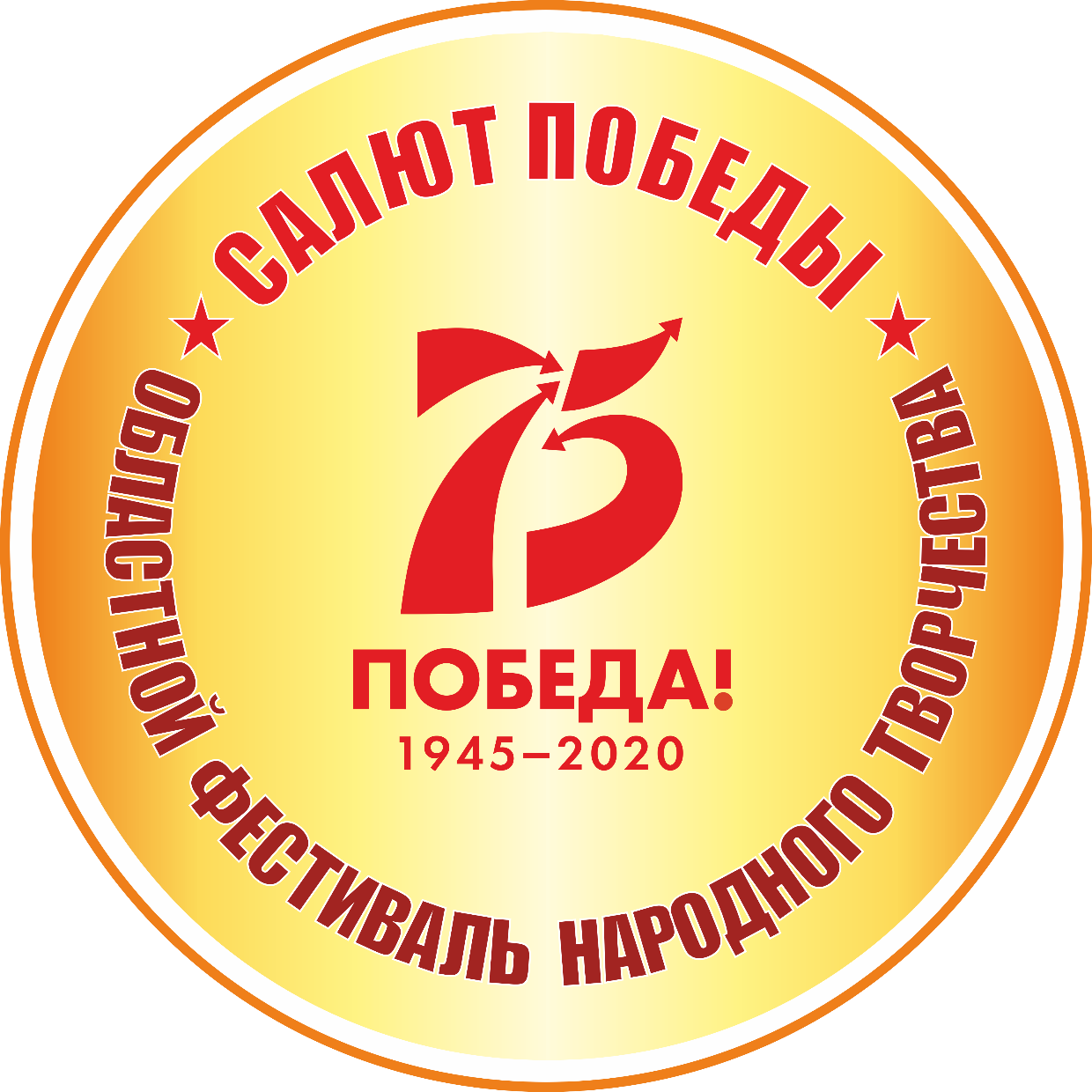 Приложение 2. Методические рекомендации по хореографическому жанруТехника исполнения – наиболее рациональное и правильное использование движений для выражения основной мысли хореографического произведения.Соответствие движений выбранному танцевальному стилю (направлению).Уровень сложности.Оригинальность.Музыкальность (ритмичность) – умение протанцевать музыку, выделив сильные и слабые доли.Синхронность.Качество исполнения (объем, качество движений,  проученность движений). Соответствие номера возрасту исполнителей.Композиция (рисунок танца) – перемещение по площадке, в т.ч относительно других танцоров.Выбор танцевальных элементов.Фигуры танца, их вариации.Рациональное использование танцевальной площадки.Взаимодействие танцоров друг с другом.Использование связок между элементами танца, отсутствие необоснованных пауз.Имидж:Контакт со зрителем.Использование реквизита.Артистизм - умение перевоплощаться в выбранный образ, мимика.Соответствие движений эстетическим нормам, манеры.Макияж, прическа.Костюм.Самопрезентация (самовыражение) -  ощущение себя включенным в танец; эмоциональное, энергичное и свободное танцевание.Наличие поклона, уход со сцены.Качество фонограммы.Не допускается использование фонограмм скомпилированных с видеопрограмм ТВ, из вторичных некачественных источников и часто использующиеся в репертуаре - так называемые «избитые» и «заезженные». Методические рекомендации по вокально-хоровому жанру1. Концертный номер.Концертный номер вокально-хоровых коллективов и исполнителей не должен превышать 3 минут.2.  Концертная программа.Концертная программа коллективов со званием «Народный самодеятельный коллектив» может включать в себя исполнение двух разножанровых произведений, одно из которых – а cappella (без инструментального сопровождения). Если номера слишком длинные, их можно сократить, чтобы они по продолжительности не превышали 3 минут.3. Запись.Запись минусовой фонограммы должна быть качественная, скаченная с достоверных источников. Запрещается использование фонограмм, на которых в бэк-вокальных партиях дублируется основная партия солиста. Не   допускается выступление под фонограмму «плюс».4. Программа для жюри.В представленной программе для жюри должны быть прописаны точные названия песен, а также Ф.И.О. авторов текста и музыки; если песня традиционная, то указать с какой области и какой жанр (если известно) (лирическая, плясовая и т.д.).Местная традиция.Особенно приветствуется исполнение местных традиционных песен, а также местных авторов и композиторов.Методические рекомендациипо режиссуре театрализованных представлений. Время не стоит на месте, а значит и у людей меняется мышление, выдвигаются иные требования к окружающей действительности и моделированию духовных запросов, идеологии. Работник культуры должен максимально ориентироваться в водовороте событий и уметь преподнести мероприятие так, чтобы оно заинтересовало и волновало, чтобы предложенная тема нашла отклик в душах зрителя. В наше сложное время тема патриотизма находит отражение в мероприятиях празднования юбилея Великой Победы.Работник культуры должен не просто организовать досуговое мероприятие, но и быть его режиссером, владеющим законами сценарного мастерства и театрализации. 	Театрализовать материал – значит выразить его средствами театра, что подразумевает организацию сценического действия (зримое раскрытие драматургии) и создание художественного образа. Слово «театрализация» стало применимо ко всем формам культурно-досуговой деятельности: от театрализованного концерта, шествия, праздника до карнавала и молодежной акции. Основными принципами театрализованных действ являются: открытая публицистичность, политическая заостренность; гармоничный и точный отбор художественного материала, соответствующей основной теме и идее представления; поиск образного, зрелищного раскрытия материала через пластический рисунок, инсценировку, персонификацию, конфликтное сопоставление, освоение сценического пространства. 	Специфика композиционного построения сценария представления – выстраивание эпизодов, т.е.  соотношение частей к целому. Каждый эпизод – законченная часть. Эпизодное построение всегда выгодно, т.к. можно одну и ту же тему преподнести по-разному, связав их режиссерским ходом. Эпизодное объединение предусматривает логику происходящего на сценической площадке от общего к частному или наоборот. Необходимо сохранять единство формы и содержания: отказаться от ведущих с планшетом (текст) в цивильных костюмах, читающих стихи, подводки к номерам как лекции; от выступлений коллективов в сценических концертных костюмах в качестве временного заполнения действа, происходящего на сцене или площади; главное - органичное соединение и вкрапление концертных номеров различных жанров, сохранение визуального восприятия того времени, которое отражается на сценической площадке. В театральном действии много говорить не надо, т.к. массовым зрителем не воспринимаются объемные тексты, особенно, на больших площадях, лучше образное решение вписать в сюжет. В сценарии не поют, не танцуют, а действуют – нет участников самодеятельного коллектива того или иного жанра - есть исполнители, герои (солдаты, дети, женщины, вдовы). В сценарии используют образы исторических героев (Александр Невский, Петр I и т.д.), литературный (Ассоль, Кикимора и пр.), коллективный - когда одновременно много   человек выражают одну общую идею (говорят вместе, хором, поочередно используют разбитые фразы или небольшие фрагменты текста), символические, аллегорические (Смерть, Война, Вера, Надежда, Любовь). Можно написать сценарий так, что в основу ляжет история конкретного человека – вашего земляка – это уже будет реальный герой. Используйте образное решение через различные виды искусств. Как вписать песню или танец в действие – сделать его зримым (расписать актерские задачи). Можно использовать современную хореографию, песни о войне, написанные после трагических событий, обязательным требованием являются сценические костюмы времен Великой Отечественной войны, которые заставляет по другому взглянуть на события, которые современное молодое поколение не знали, но должны помнить (фронтовые бригады не должны были одеты в военную форму). Из воспоминаний Клавдии Шульженко: «Выступая на фронте мы старались надеть самые лучшие платья…».	Беря на вооружение опыт уже сложившихся форм досуговой деятельности, работник культуры (режиссер) экспериментирует и обогащает эти формы художественно-документальным отражением событий. Каждый вид искусства имеет свои выразительные средства, возможности и приемы создания художественного образа. Профессионализм режиссера – постановщика заключается в умении выстроить действие композиционно, сфокусировать внимание зрителя на смысловых моментах, определяющих идейно-художественный замысел, т.е. режиссерско-постановочный план.	Режиссерско - постановочный план должен отвечать на три вопроса:1. Зачем я ставлю (что хочу сказать зрителю, какую сверхзадачу я ставлю)?2. Что я ставлю (анализ драматургического материала)?3. Как я ставлю (способ решения или драматургическая основа, выстроенная на синтезе эпизодов и соединенная сквозным действием)?	Создавая массовое представление, режиссер должен стремиться стимулировать воображение актеров и зрителей укрупненными сценическими символами, наиболее полно отражающими суть театрализации. Так, например, в тех городах, где во время войны ходил трамвай – местом действия на площади может быть трамвай (на нем приезжали на демонстрации в мирное время, потом вокзал, чтобы проводить на фронт, где-то перевозили раненых и т.д.). Сценарная театрализация – это творческий способ превращения жизненного, документального материала в художественный литературный сценарий. Через определенный образ можно соединить эпизоды в один единый сценарий. Так это может быть почтальон на велосипеде (сначала его ждали с радостью, а потом – стали бояться, т.к. привозил похоронки) или старик – киномеханик, который хотел снять момент нашей победы, но попал в госпиталь. Можно в основу положить документальный материал конкретного города, человека, но при этом его театрализовать, практически написать «пьесу».	Режиссерская театрализация – это творческий способ приведения сценария к художественной образной форме представления через систему изобразительных, выразительных и иносказательных средств в сценическом пространстве. Это позволяет наметить 3 вида сценарно-режиссерской театрализации.	Театрализация компилированного (или комбинированного) вида – это тематический отбор и использование готовых художественных образов из различных видов искусств и соединенных режиссерским приемом (ходом), законом целесообразности, оправданного появления номера, его жанрового соответствия теме, самобытности.	Театрализация оригинального вида -  создание новых художественных образов согласно режиссерскому замыслу, особенно в инсценировке документального материала. Синтез документального и художественного должен заключаться не только в тематическом отборе материала, но и в органичном слиянии эмоционального развития мысли. 	Театрализация оригинального вида – это более сложная форма создания сценария представления, умение поставить новый номер согласно сценарному замыслу, органично соединить в эпизоды документ и художественный материал.	Театрализация смешанного вида – это использование 1 и 2 видов театрализации, где одна часть представляет собой компиляцию готовых текстов и номеров, вторая – создание новых.Площадное театрализованное представление предусматривает отказ от сцены, а сценической площадкой становится вся площадь. В Санкт – Петербурге на праздновании Победы использовали прием с касками: вот они атрибут солдата (на голове), вот это – чаша (женщины поят солдат водой (перевернутые), вот положили их на площадь и это – символ павшим. А проезжающая платформа, где стоит женщина с ребенком и исполняет песню Памяти, а за ней стелется Георгиевская лента – яркая ода всему действу.Все три вида театрализации используются, в первую очередь, для организации театрализованных тематических вечеров и массовых представлений.Театр массовых представлений, прежде всего, героический. Он масштабен и монументален по своим замыслам. Его задача – показать героизм будней, а не будничность героизма. В театрализации на первый план выступает зритель, коллективный герой. Он жаждет такого массового действия, которое бы заставило его ассоциативно восстановить в памяти факты и события собственной жизни, быть участником представления, включиться в него. А это сделать можно за счет масштабности выбранного события, отбора исторических и героических образов. 	С чего начинается фестиваль? Что первое должен встретить зритель, придя  на  концерт? Конечно, выставку изобразительного и декоративно-прикладного искусства, народных промыслов и художественных ремесел. 	Чем богаче и шире представленные на ней виды творчества, чем выше художественный уровень выставляемых произведений, тем больше соответствует выставка идее фестиваля, наглядно демонстрируя обилие и разнообразие Оренбургской земли, мастеровитость и талант оренбуржцев. Народные художественные промыслы как нельзя лучше рассказывают о сохранении культурного наследия. В каждом городе, в каждом районе, селе живут и развивают традиции, например, мастера художественной обработки дерева: резьба в разнообразных техниках, токарные работы, художественное выпиливание. Сохраняется и становится все более востребованным искусство мастеров лозоплетения, керамики, художественной обработки металла. Всегда в чести рукоделье: вышивка, вязание, моделирование одежды, лоскутное шитье. И здесь мастера, постигая секреты старины, идут в ногу со временем – поражает, как красиво и технологично умеют работать оренбургские художники-прикладники.  Почти повсеместно представлен ведущий, «брендовый» промысел оренбургских мастериц – пуховязание. Все это богатство художественных традиций, обрастающее новыми творческими идеями, живо. И выставка мастеров ИЗО и ДПИ -  первый званый гость на фестивале!	Тематика – юбилей Великой Победы. Нашим художникам удаются самые сложные темы современного осмысления и сохранения памяти поколений. Мудро и достойно могут они показать в своих работах «Мирные пейзажи освобожденных стран Европы», «Примирение», «Двадцать первый день войны». Быть может, лучшим рассказом о дорогой сердцу теме станет подборка поистине бесценных реликвий – писем с фронта, фронтовых фотографий, бережно сохраняемых в семьях ветеранов, в коллекциях музеев. Прикоснуться к сердцу зрителя, оставить долгий след можно, дав ему подержать своими руками кисет, вышитый мастерицей для незнакомого бойца, или куколку из газетной бумаги, из щепочки, из гильзы – таким игрушкам радовались дети войны.	Выставка создает атмосферу, задает тон предстоящему взаимодействию «артист-зритель». Общение с мастером, художником – а сегодня каждая выставка представляет из себя и ярмарку, и мастер-класс в режиме реального времени – ценнейшее приобретение для каждого посетителя и самого мастера и художника.Приложение 3График проведения зональных этапов фестиваля.Для заметок8 февраля – г. Бузулукг. БузулукГрачевский районБузулукский район9 февраля – г.СорочинскСорочинский гор/ округТоцкий район Красногвардейский район15 февраля –п. НовосергиевкаПереволоцкий районТашлинский район Илекский район Новосергиевский район16 февраля с. ОктябрьскоеТюльганский районСакмарский районОктябрьский район29 февраля- г. Бугуруслан                    Северный район  Бугурусланский районг. БугурусланАсекеевский район1 марта – г. АбдулиноМатвеевский районАбдулинский  гор/округ13 марта – г. КувандыкКувандыкский гор/округСаракташский районБеляевский район14 марта- г. Новотроицк          г. Новотроицк   г. Медногорск                                                                                                                          15 марта – г.Орск г.ОрскНовоорский район Гайский гор/ округ21 марта – г. ОренбургОренбургский район г. Оренбург22 марта-с. Пономаревка           Пономаревский район                    Шарлыкский район Александровский район28 марта- п. Акбулак                                            Акбулакский район Соль-Илецкий гор/округ29 марта – с.КурманаевкаПервомайский районКурманаевский район4 апреля – п. СветлыйСветлинский районДомбаровский районЯсненский гор/округ5 апреля – с. КваркеноАдамовский районКваркенский район